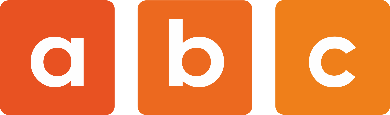 ЧАСТНОЕ УЧРЕЖДЕНИЕ ДОПОЛНИТЕЛЬНОГО ОБРАЗОВАНИЯ«Образовательный центр «Эй-Би-Си»Юридический адрес: г. Иркутск, 664025 ул.5-ой Армии 67-68ИНН: 3808005735 КПП: 380801001 ОГРН: 1033801004930тел. (3952) 26-05-28__________________________________________________________________Сведения об учебной литературеУровеньНазвание Автор / ИзданиеLetterlandLetterland прописьCambridgePlayWayPlaywayG. Gerngross, H. Puchta / CambridgeК1Smart Junior 3H.Q. Mitchell / MMPublicationsК2Family &Friend 2N. Simmons / OxfordК3Family &Friend 3Liz Driscoll / OxfordК4Friends 1 E. Lesnowska, K. Niedzwiecka, O. Date / LongmanК5Friends 2 Carol Skinner, Liz Kilbey / LongmanК6Friends 3Liz Kilbey / Longman4-4oldTTT 1 H.Q. Mitchell / MMPublications5 New English File Element C. Oxenden, C Lathan-Koenig, P.Seligson / Oxford6-6oldTTT 2 H.Q. Mitchell / MMPublications7-7oldNew English File Pre-IntermediateC. Oxenden, C Lathan-Koenig, P.Seligson / Oxford8-8oldNew English File IntermediateC. Oxenden, C Lathan-Koenig / Oxford9-9oldNew  English File Upper-IntermediateC. Oxenden, C Lathan-Koenig / OxfordА1Traveller beginners H.Q. Mitchell / MMPublicationsА2Traveller elementary H.Q. Mitchell / MMPublicationsА3English Grammar in UseKanae Design / Cambridge